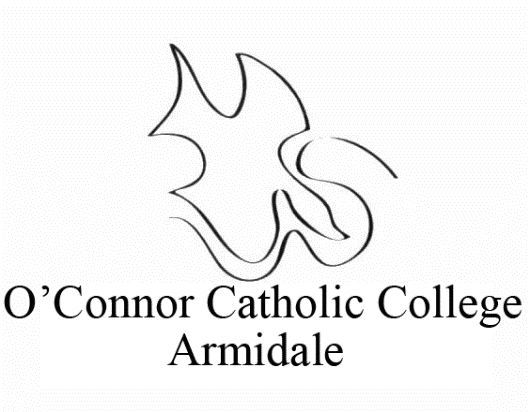 O’Connor Catholic College is looking to employ suitably qualified and experienced staff for the following positions.Temporary positions commencing 27 January 2017 and concluding 19 December 2017.Uniform Shop Manager 24 hours per fortnighthours and days to be negotiated with the Principal.Canteen Coordinator 40 hours per fortnightWorking Monday to Thursday from 9.00am to 2pm.Permanent positions commencing as soon as possible.Farm Assistant 15 hours per fortnightHours and days to be negotiated with the Principal.Grounds & Maintenance Assistant30 hours per fortnightHours and days to be negotiated with the Principal.Please contact the school on (02) 6772 1666 or email admin@oconnor.nsw.edu.au to obtain an information pack outlining the role description and the application process.The preferred applicant will be supportive of the Catholic ethos of the school and will be subject to child-related employment screening. Applications close 3.30 pm on Friday 4 November 2016.